All Who Call Upon the Name of the Lord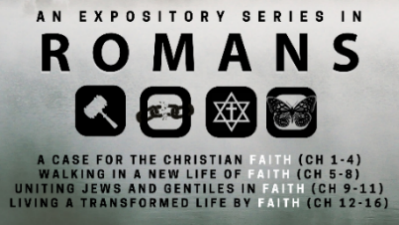 Sunday, October 17, 2021Text: Romans 10:5 – 13But what does it say? The word is near you, in your mouth and in your heart… if you confess with your mouth that Jesus is Lord and believe in your heart that God raised Him from the dead, you will be saved…. For everyone who calls upon the Name of the Lord will be saved.											- Romans 10:8ffIntroduction: The Religion Based on the Law (10:5)In Romans 10 Paul is comparing two religions; one based on human merit, and one attained only by faith in what Jesus Christ has accomplished on our behalf. The first is impossible to achieve; the second is simple to receive. Too often, however, the message of salvation is made complicated. Paul offers as simple explanation of the message as well as how it is to be received.The Religion Based on Faith is rooted in a Simple Message (10:5 – 8)Christ Came Down: His IncarnationTherefore, we make a big deal of Christmas Event by celebrating AdventChrist was Raised Up: His Resurrection Therefore, we make a big deal of Easter Events by celebrating LentThe Religion Based on Faith is revealed in a Simple Manner (10:9 – 10)Confess with your mouth Jesus is LordBelieve in your heart God raised Him from the deadConclusion: The Universality of the Gospel (10:11 – 13)Study and Discussion Questions – 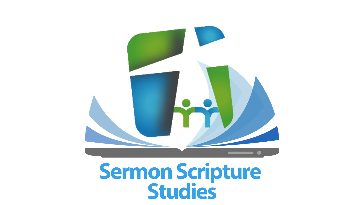 All Who Call Upon the Name of the LordRomans 10:5 - 13Open It Do you tend to over-simplify or over-complicate life? How carefully do you follow the instruction sheet in a ready-to-assemble product? If someone asked you to help them to get to know God better, where would you start?Explore It How did Moses describe righteousness that comes by the Law? (10:5) How does righteousness produced by faith come about? (10:6-9) What were the simple instructions Paul gave regarding personal salvation? (10:9-10) What promise is given to anyone who puts his or her faith in Christ? (10:11) What distinctions did Paul note in the way that Jews and Gentiles obtain their salvation? (10:12-13) Get It What makes it hard for Jews to believe Jesus Christ is the Messiah?  What hinders non-Jews from believing Jesus Christ is the Lord and Savior of the world?  How can a person have great zeal for God or religious activities and yet be misguided?  How legitimate are claims by people who profess ignorance about Jesus’ identity as Savior?  What groups of people in our society resemble the unbelieving Jews of Paul’s time?  Why is it essential to believe that God raised Jesus from the dead?  Why is both believing with the heart and confessing with the mouth important for salvation? Apply It How much time in prayer do you spend weekly for the lost (10:1)? How could we help each other in this area of intercession?  Do you think the average unchurched Canadian understands the gospel? What do you think their perception is of religion as evidenced by your life?  Who in your circle of friends and family needs to hear about God’s plan of salvation? 